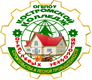 ДЕПАРТАМЕНТ ОБРАЗОВАНИЯ И НАУКИ КОСТРОМСКОЙ ОБЛАСТИОБЛАСТНОЕ ГОСУДАРСТВЕННОЕ БЮДЖЕТНОЕ ПРОФЕССИОНАЛЬНОЕОБРАЗОВАТЕЛЬНОЕ УЧРЕЖДЕНИЕ«Костромской колледж отраслевых технологий строительства и лесной промышленности»Утверждена приказом директора ОГБПОУ «Костромской колледж отраслевых технологий строительстваи лесной промышленности» № 22 от 31.08. 2021 г.Рабочая   ПРОГРАММа УЧЕБНОГО ПРЕДМЕТАОУП.01 РУССКИЙ ЯЗЫК08.02.01 Строительство и эксплуатация зданий и сооружений (технологический профиль)Кострома, 2021 г.Рабочая программа учебного предмета ОУП. 01 Русский язык разработана на основе ФГОССОО (Приказ Министерства образования и науки РФ от 17 мая 2012 г. N 413 "Об утверждении федерального государственного образовательного стандарта среднего общего образования" (с изменениями и дополнениями от 29 декабря 2014 г., 31 декабря 2015 г., 29 июня 2017 г., 24 сентября, 11 декабря 2020 г.), с учетом примерной основной образовательной программы среднего общего образования (решение федерального учебно-методического объединения по общему образованию - протокол  от 28 июня 2016 г. № 2/16-з).Организация - разработчик: ОГБПОУ «Костромской колледж отраслевых технологий строительства и лесной промышленности».Разработчик: Аббасова Е. А., преподаватель русского языка и литературы.СОДЕРЖАНИЕ ПРОГРАММЫ УЧЕБНОГО ПРЕДМЕТА1. Пояснительная записка       Рабочая программа общеобразовательного учебного предмета «Русский язык» построена с учетом профессиональной направленности программы подготовки специалистов среднего звена.  Программа предназначена для использования в работе преподавателей при реализации ООП на базе основного общего образования в колледже.Программа разработана на основе требований Федерального государственного образовательного стандарта среднего общего образования, предъявляемых к содержанию и результатам освоения учебного предмета «Русский язык», и Федерального государственного образовательного стандарта среднего профессионального образования, предъявляемого к формированию общих компетенций (ОК) и профессиональных компетенций (ПК).Программа учитывает основные положения Концепции преподавания общеобразовательных предметов с учетом профессиональной направленности программы среднего профессионального образования, реализуемой на базе основного общего образования, утвержденной распоряжением Министерства просвещения Российской Федерации от 30 апреля 2021 г. № Р-98.Программа направлена на решение задач повышения качества освоения ООП СПО и включает основные направления совершенствования системы преподавания общеобразовательных предметов с учетом профессиональной направленности:1.  Интенсивную подготовку.2.  Профессиональную направленность общеобразовательной подготовки.3.  Практическую подготовку.4.  Применение передовых технологий преподавания, в том числе технологий дистанционного и электронного обучения.1.1 Общая характеристика предмета учебного предмета «Русский язык»Учебный предмет «Русский язык» изучается на базовом уровне.Содержание предмета направлено на достижение всех личностных, метапредметных и предметных результатов обучения, регламентированных ФГОС СОО. Достижение результатов осуществляется на основе интеграции системно-деятельностного и компетентностного подходов к изучению русского языка, которые обеспечивают формирование коммуникативной, лингвистической, языковой и культуроведческой компетенций.Коммуникативная компетенция предполагает овладение обучающимися всеми видами речевой деятельности (слушанием, чтением, говорением, письмом), совершенствование умений понимать устную и письменную речь, воспроизводить ее содержание в необходимом объеме, создавать собственные связные высказывания разной жанрово-стилистической и типологической принадлежности.Лингвистическая компетенция формируется в процессе развития представлений о русском языке как о знаковой системе, совершенствования умения использовать грамматические структуры и языковые средства в соответствии с языковыми нормами, умения использовать приобретенный словарный запас для общения в соответствии с речевой ситуацией, навыков работы с различными лингвистическими словарями.Языковая компетенция формируется в процессе овладения новыми языковыми средствами, обогащения словарного запаса и грамматического строя речи, совершенствования умений использовать приобретенный словарный запас в коммуникативных целях.Развитие культуроведческой компетенции направлено на овладение нормами русского речевого этикета, культурой межнационального общения.Компетенция включает знания о национально-культурной специфике русского языка, основанные на понимании языка как формы выражения национальной культуры, взаимосвязи языка и истории народа.Также изучение русского языка способствует решению задач формирования общей культуры обучающихся, их представлений о роли языка в жизни человека, общества, государства, понимания русского языка как ценности народа; направлено на воспитание, развитие и социализацию личности, способствует общекультурной и общеобразовательной подготовке обучающихся, обеспечивает возможности дальнейшего успешного профессионального обучения.Реализация содержания предмета в пределах освоения ООП обеспечивается соблюдением принципа преемственности по отношению к содержанию и результатам освоения основного общего образования, однако в то же время обладает самостоятельностью, цельностью, спецификой подходов к изучению.Цели освоения учебного предмета «Русский язык» (в соответствии с требованиями ФГОС СОО, ориентацией на результаты ФГОС СПО):способствовать достижению личностных, метапредметных и предметных результатов обучения;формировать коммуникативную, языковую, лингвистическую и культуроведческую компетенции;способствовать формированию ОК и ПК.           Задачи освоения учебного предмета «Русский язык» (в соответствии с требованиями ФГОС СОО, ориентацией на результаты ФГОС СПО):формировать представления о роли языка в жизни человека, общества, государства;обеспечить освоение знаний о русском языке как системе, о его уровнях и единицах, закономерностях его функционирования, базовых понятиях лингвистики;воспитать ценностное отношение к русскому языку как государственному языку Российской Федерации, языку межнационального общения народов России;формировать представление о русском языке как духовной, нравственной и культурной ценности народа; развивать способность свободно общаться в различных формах и на разные темы;совершенствовать умение использовать русский литературный язык во всей полноте его функциональных возможностей в соответствии с нормами устной и письменной речи, правилами русского речевого этикета; формировать умения устной и письменной коммуникации на русском языке в различных формах на различные темы, в том числе в речевых ситуациях профессиональной направленности;способствовать свободному использованию словарного запаса, в том числе и профессиональной лексики, в различных речевых ситуациях.1.2 Место учебного предмета в учебном планеОбщеобразовательный предмет является частью обязательной предметной области «Русский язык и литература», изучается в общеобразовательном цикле учебного плана с учетом профиля профессионального образования. Предмет «Русский язык» имеет междисциплинарную связь с предметами общеобразовательного и общепрофессионального цикла, а также междисциплинарными курсами (МДК) профессионального цикла.Планируемые результаты освоения учебного предметаПредметные, личностные и метапредметные результаты, регламентированные требованиями ФГОС СОО, реализуются в полном объеме при реализации ООП. В данной программе показана синхронизация образовательных результатов  на  уровне  среднего  общего образования  с образовательным результатом (ОК и ПК) на уровне СПО.Синхронизация образовательных результатов видится в интеграции системно-деятельностного и компетентностного подходов, в обеспечении единства процессов воспитания, развития и обучения в период освоения ООП.Синхронизация предметных результатовВ результате изучения учебного предмета «Русский язык» на уровне среднего общего образования:Обучающийся на базовом уровне научится:- использовать языковые средства адекватно цели общения и речевой ситуации;- использовать знания о формах русского языка (литературный язык, просторечие, народные говоры, профессиональные разновидности, жаргон, арго) при создании текстов;- создавать устные и письменные высказывания, монологические и диалогические тексты определенной функционально-смысловой принадлежности (описание, повествование, рассуждение) и определенных жанров (тезисы, конспекты, выступления, лекции, отчеты, сообщения, аннотации, рефераты, доклады, сочинения);- выстраивать композицию текста, используя знания о его структурных элементах;- подбирать и использовать языковые средства в зависимости от типа текста и выбранного профиля обучения;- правильно использовать лексические и грамматические средства связи предложений при построении текста;- создавать устные и письменные тексты разных жанров в соответствии с функционально-стилевой принадлежностью текста;- сознательно использовать изобразительно-выразительные средства языка при создании текста в соответствии с выбранным профилем обучения;- использовать при работе с текстом разные виды чтения (поисковое, просмотровое, ознакомительное, изучающее, реферативное) и аудирования (с полным пониманием текста, с пониманием основного содержания, с выборочным извлечением информации);- анализировать текст с точки зрения наличия в нем явной и скрытой, основной и второстепенной информации, определять его тему, проблему и основную мысль;- извлекать необходимую информацию из различных источников и переводить ее в текстовый формат;- преобразовывать текст в другие виды передачи информации;- выбирать тему, определять цель и подбирать материал для публичного выступления;- соблюдать культуру публичной речи;- соблюдать в речевой практике основные орфоэпические, лексические, грамматические, стилистические, орфографические и пунктуационные нормы русского литературного языка;- оценивать собственную и чужую речь с позиции соответствия языковым нормам;- использовать основные нормативные словари и справочники для оценки устных и письменных высказываний с точки зрения соответствия языковым нормам.Обучающийся на базовом уровне получит возможность научиться:- распознавать уровни и единицы языка в предъявленном тексте и видеть взаимосвязь между ними;- анализировать при оценке собственной и чужой речи языковые средства, использованные в тексте, с точки зрения правильности, точности и уместности их употребления;- комментировать авторские высказывания на различные темы (в том числе о богатстве и выразительности русского языка);- отличать язык художественной литературы от других разновидностей современного русского языка;- использовать синонимические ресурсы русского языка для более точного выражения мысли и усиления выразительности речи;- иметь представление об историческом развитии русского языка и истории русского языкознания;- выражать согласие или несогласие с мнением собеседника в соответствии с правилами ведения диалогической речи;- дифференцировать главную и второстепенную информацию, известную и неизвестную информацию в прослушанном тексте;- проводить самостоятельный поиск текстовой и нетекстовой информации, отбирать и анализировать полученную информацию;- сохранять стилевое единство при создании текста заданного функционального стиля;- владеть умениями информационно перерабатывать прочитанные и прослушанные тексты и представлять их в виде тезисов, конспектов, аннотаций, рефератов;- создавать отзывы и рецензии на предложенный текст;- соблюдать культуру чтения, говорения, аудирования и письма;- соблюдать культуру научного и делового общения в устной и письменной форме, в том числе при обсуждении дискуссионных проблем;- соблюдать нормы речевого поведения в разговорной речи, а также в учебно-научной и официально-деловой сферах общения;- осуществлять речевой самоконтроль;- совершенствовать орфографические и пунктуационные умения и навыки на основе знаний о нормах русского литературного языка;- использовать основные нормативные словари и справочники для расширения словарного запаса и спектра используемых языковых средств;- оценивать эстетическую сторону речевого высказывания при анализе текстов (в том числе художественной литературы).Соотнесение ключевых компетенций цифровой экономики и общепрофессиональных компетенций, реализуемых по специальности 08.02.01 Строительство и эксплуатация зданий и сооружений, применительно к данному предметуЦели среднего общего образования реализуемого в пределах освоения основной профессиональной образовательной программы подготовки специалистов среднего звена ориентируют субъекты образования на достижение основных результатов образования, связанных с личностными результатами:2. СОДЕРЖАНИЕ УЧЕБНОГО ПРЕДМЕТА2.1 Объем учебного предмета и виды учебной работыСодержание учебного предмета:Язык. Общие сведения о языке. Основные разделы науки о языкеЯзык как система. Основные уровни языка.Взаимосвязь различных единиц и уровней языка.Язык и общество. Язык и культура. Язык и история народа. Русский язык в Российской Федерации и в современном мире: в международном общении, в межнациональном общении. Формы существования русского национального языка (литературный язык, просторечие, народные говоры, профессиональные разновидности, жаргон, арго). Активные процессы в русском языке на современном этапе. Взаимообогащение языков как результат взаимодействия национальных культур. Проблемы экологии языка.Историческое развитие русского языка. Выдающиеся отечественные лингвисты.Речь. Речевое общениеРечь как деятельность. Виды речевой деятельности: чтение, аудирование, говорение, письмо.Речевое общение и его основные элементы. Виды речевого общения. Сферы и ситуации речевого общения. Компоненты речевой ситуации.Монологическая и диалогическая речь. Развитие навыков монологической и диалогической речи. Создание устных и письменных монологических и диалогических высказываний различных типов и жанров в научной, социально-культурной и деловой сферах общения. Овладение опытом речевого поведения в официальных и неофициальных ситуациях общения, ситуациях межкультурного общения.Функциональная стилистика как учение о функционально-стилистической дифференциации языка. Функциональные стили (научный, официально-деловой, публицистический), разговорная речь и язык художественной литературы как разновидности современного русского языка.Сфера употребления, типичные ситуации речевого общения, задачи речи, языковые средства, характерные для разговорного языка, научного, публицистического, официально-делового стилей.Основные жанры научного (доклад, аннотация, статья, тезисы, конспект, рецензия, выписки, реферат и др.), публицистического (выступление, статья, интервью, очерк, отзыв и др.), официально-делового (резюме, характеристика, расписка, доверенность и др.) стилей, разговорной речи (рассказ, беседа, спор). Основные виды сочинений. Совершенствование умений и навыков создания текстов разных функционально-смысловых типов, стилей и жанров.Литературный язык и язык художественной литературы. Отличия языка художественной литературы от других разновидностей современного русского языка. Основные признаки художественной речи.Основные изобразительно-выразительные средства языка.Текст. Признаки текста.Виды чтения. Использование различных видов чтения в зависимости от коммуникативной задачи и характера текста.Информационная переработка текста. Виды преобразования текста. Анализ текста с точки зрения наличия в нем явной и скрытой, основной и второстепенной информации.Лингвистический анализ текстов различных функциональных разновидностей языка.Культура речиКультура речи как раздел лингвистики. Основные аспекты культуры речи: нормативный, коммуникативный и этический. Коммуникативная целесообразность, уместность, точность, ясность, выразительность речи. Отметка коммуникативных качеств и эффективности речи. Самоанализ и самоотметка на основе наблюдений за собственной речью.Культура видов речевой деятельности – чтения, аудирования, говорения и письма.Культура публичной речи. Публичное выступление: выбор темы, определение цели, поиск материала. Композиция публичного выступления.Культура научного и делового общения (устная и письменная формы). Особенности речевого этикета в официально-деловой, научной и публицистической сферах общения. Культура разговорной речи.Языковая норма и ее функции. Основные виды языковых норм русского литературного языка: орфоэпические (произносительные и акцентологические), лексические, грамматические (морфологические и синтаксические), стилистические. Орфографические нормы, пунктуационные нормы. Совершенствование орфографических и пунктуационных умений и навыков. Соблюдение норм литературного языка в речевой практике. Уместность использования языковых средств в речевом высказывании.Нормативные словари современного русского языка и лингвистические справочники; их использование.2.2 тематический план рабочей программы учебнОГО ПРЕДМЕТА 01 «русский язык»2.3 Характеристика основных видов учебной деятельности студентов3. КОНТРОЛЬ И ОТМЕТКА РЕЗУЛЬТАТОВ УЧЕБНОЙ ДЕЯТЕЛЬНОСТИ:3.1 Формы и методы контроля учебной деятельности:3.2 Критерии оценивания результатов освоения учебного предметаКритерии и нормативы оценки языкового оформления сочиненийОсновными качествами хорошей речи, которые лежат в основе речевых навыков обучающихся, принято считать богатство, точность, выразительность речи, ее правильность, уместность употребления языковых средств, поэтому изложения и сочинения оцениваются с точки зрения следующих критериев:1.Богатство (разнообразие) словаря и грамматического строя речи;2.Стилевое единство и выразительность речи;3.Правильность и уместность употребления языковых средств.Показателями богатства речи являются большой объем активного словаря, разнообразие грамматических форм и конструкций, использованных в ходе оформления высказывания.Показатель точности речи - умение пользоваться синонимическими средствами языка и речи, выбрать из ряда возможных то языковое средство, которое наиболее уместно в данной речевой ситуации. Точность речи, таким образом, прежде всего, зависит от умения обучающихся пользоваться синонимами, от умения правильно использовать возможности лексической сочетаемости слов, от понимания различных смысловых оттенков лексических единиц, от правильности и точности использования некоторых грамматических категорий (например, личных и указательных местоимений).Выразительность речи предполагает такой отбор языковых средств, которые соответствуют целям, условиям и содержанию речевого общения. Это значит, что пишущий понимает особенности речевой ситуации, специфику условий речи, придает высказыванию соответствующую стилевую окраску и осознанно отбирает образные, изобразительные средства. Так, в художественном описании, например, уместны оценочные слова, тропы, лексические и морфологические категории, употребляющиеся в переносном значении. Здесь неуместны термины, конструкции и обороты, свойственные научному стилю речи.Снижает выразительность школьных сочинений использование штампов, канцеляризмов, слов со сниженной стилистической окраской, неумение пользоваться стилистическими синонимами.Правильность и уместность языкового оформления проявляется в отсутствии ошибок, нарушающих литературные нормы - лексические и грамматические (а в устной речи произносительные) - и правила выбора языковых средств в соответствии с разными задачами высказывания.Сочинение оценивается двумя отметками: первая – за содержание работы и речь, вторая – за грамотность (в журнале ее рекомендуется ставить на странице «Русский язык» и учитывать при выставлении итоговой оценки по русскому языку)При выставлении оценки за содержание и речевое оформление согласно установленным нормам необходимо учитывать все требования, предъявляемые к раскрытию темы, а также к соблюдению речевых норм (богатство, выразительность, точность).При выставлении второй оценки учитывается количество орфографических, пунктуационных и грамматических ошибок. Грамматические ошибки, таким образом, не учитываются при оценке языкового оформления сочинений и изложений.Основные критерии оценки за изложение и сочинение:Отметка «5»1.Содержание работы полностью соответствует теме.2.Фактические ошибки отсутствуют.3.Содержание излагается последовательно.4.Работа отличается богатством словаря, разнообразием используемых синтаксических конструкций, точностью словоупотребления.5.Достигнуты стилевое единство и выразительность текста.В целом в работе допускается 1 недочет в содержании, 1-2 речевых недочета.Допускаются:1 орфографическая, или I пунктуационная, или 1 грамматическая ошибки«4»1. Содержание работы в основном соответствует теме (имеются незначительные отклонения от темы).2.Содержание в основном достоверно, но имеются единичные фактические неточности.3.Имеются незначительные нарушения последовательности в изложении мыслей.4.Лексический и грамматический строй речи достаточно разнообразен.5.Стиль работы отличается единством и достаточной выразительностью.В целом в работе допускается не более 2 недочетов в содержании и не более 3-4 речевых недочетов.Допускаются: 2 орфографические и 2 пунктуационные ошибки,или 1 орфографическая и 3 пунктуационные ошибки,или 4 пунктуационные ошибки при отсутствии орфографических ошибок, а также 2 грамматические ошибки«3»1.В работе допущены существенные отклонения2.Работа достоверна в главном, но в ней имеются отдельные фактические неточности.3.Допущены отдельные нарушения последовательности изложения4.Беден словарь и однообразны употребляемыесинтаксические конструкции, встречаетсянеправильное словоупотребление.5.Стиль работы не отличается единством, речьнедостаточно выразительна.В целом в работе допускается не более 4 недочетов в содержании и 5 речевых недочетов.Допускаются:4 орфографические и4 пунктуационные ошибки,или 3 орф. и 5 пунк.,или7 пунк. при отсутствииорфографических, а также 4 грамматических ошибки«2»Работа не соответствует теме. Допущено много фактических неточностей. Нарушена последовательность мыслей во всех частях работы, отсутствует связь между ними, работа не соответствует плану. Крайне беден словарь, работа написана короткими однотипными предложениями со слабо выраженной связью между ними, часты случаи неправильного словоупотребления. Нарушено стилевое единство текста. В целом в работе допущено 6 недочетов и до 7 речевых недочетовДопускаются:7 орф. и 7 пунк. ошибок, или6 орф. и 8 пунк., или5 орф. и 9 пунк., или9 пунк., или 8 орф. и 5 пунк.,а также 7 грамматических ошибокОтметка тестовых работПри проведении тестовых работ по русскому языку критерии оценок следующие:«5» - 90 – 100 %;«4» - 78 – 89 %;«3» - 60 – 77 %;«2»- менее 59 %.4. Учебно-методическое и материально-техническое обеспечение учебного предмета «Русский язык»В состав учебно-методического и материально-технического обеспечения программы учебного предмета «Русский язык» входят:• многофункциональный комплекс преподавателя;• наглядные пособия (комплекты учебных таблиц, плакатов, портретов выдающихся ученых, поэтов, писателей и др.);• информационно-коммуникативные средства;• экранно-звуковые пособия;• комплект технической документации, в том числе паспорта на средства обучения, инструкции по их использованию и технике безопасности;• библиотечный фонд.5. ПЕРЕЧЕНЬ РЕКОМЕНДУЕМЫХ УЧЕБНЫХ ИЗДАНИЙ, ИНТЕРНЕТ – РЕСУРСОВ, ДОПОЛНИТЕЛЬНОЙ ЛИТЕРАТУРЫОсновные источники:	Бабайцева В.В. Русский язык. 10-11 класс. ООО «ДРОФА»; АО «Издательство «Просвещение», 2020.Русский язык. Сборник упражнений: учеб. Пособие для СПО/ под ред. П. А. Леканта. – М.: Издательство Юрайт, 2018. – серия: Профессиональное образование.Интернет – ресурсы:1. Единая  коллекция  цифровых  образовательных  ресурсов.  -  URL: http://school-collection.edu.ru/  (дата обращения: 08.07.2021). – Текст: электронный.2. Информационная система «Единое окно доступа к образовательным ресурсам». - URL: http://window.edu.ru/   (дата обращения: 02.07.2021). – Текст: электронный.3. КиберЛенинка. URL: http://cyberleninka.ru/  (дата обращения: 11.06.2021).4. Министерство образования и науки Российской Федерации: официальный сайт. – 2021. - URL: https://minobrnauki.gov.ru/  (дата обращения: 01.06.2021). – Текст: электронный.5. Научная электронная библиотека (НЭБ). - URL:http://www.elibrary.ru  (дата обращения: 11.06.2021). – Текст: электронный.6. Программа «Час чтения». - URL: https://gigabaza.ru/download/191231.html (дата обращения: 01.06.2021). – Текст: электронный.7. Проект Государственного института русского языка имени А.С. Пушкина «Образование на русском». - URL: https://pushkininstitute.ru/   (дата обращения:10.07.2021).8. Ресурсы  по  литературе.  -  URL:  http://www.den-za-dnem.ru/school.php?item=296 (дата обращения: 01.06.2021). – Текст: электронный.9. Русская виртуальная библиотека. - URL: http://www.rvb.ru  (дата обращения: 21.06.2021). - Режим доступа: свободный. – Текст: электронный.10. Русские словари. - URL: http://slovari.ru (дата обращения: 01.06.2021). – Текст: электронный.11. Русский филологический портал. - URL: http://www.philology.ru (дата обращения: 21.06.2021). - Режим доступа: свободный. – Текст: электронный.12. Словари и энциклопедии. - URL: http://dic.academic.ru/ (дата обращения: 08.06.2021). – Текст: электронный.13. Слово.  -  URL:  http://umoslovo.ru/index.php/rodnaya-literatura  (дата обращения: 22.06.2021). – Текст: электронный.14. Служба тематических толковых словарей. - URL: http://www.glossary.ru/ (дата обращения: 08.07.2021). – Текст: электронный.15. Сообщество «Час чтения». - URL: https://vk.com/chas_ chteniya_petrovsk (дата обращения: 22.06.2021). – Текст: электронный.16. Справочно-информационный  портал  «Русский  язык».  -  URL: http://gramota.ru/ (дата обращения: 11.06.2021). – Текст: электронный.17. Стихия:  классическая  русская/советская  поэзия.  -  URL:http://litera.ru/stixiya (дата обращения: 22.06.2021). – Текст: электронный.18. Толковый словарь Даля онлайн. - URL: http://slovardalja.net (дата обращения: 15.07.2021). – Текст: электронный.19. Толковый словарь Ожегова онлайн. - URL: https://slovarozhegova.ru (дата обращения: 15.07.2021). – Текст: электронный.20. Толковый словарь Ушакова онлайн. - URL: https://ushakovdictionary.ru (дата обращения: 15.07.2021). – Текст: электронный.21. Федеральный портал «Российское образование»: официальный сайт. –2021. - URL: http://www.edu.ru/ (дата обращения: 02.07.2021). – Текст: электронный.22. Федеральный центр информационно-образовательных ресурсов. - URL: http://fcior.edu.ru/ (дата обращения: 01.07.2021). - Режим доступа: свободный. – Текст: электронный.23. Фундаментальная  электронная  библиотека  «Русская  литература  и фольклор»: словари, энциклопедии. – URL: http://feb-web.ru/feb/feb/dict.htm (дата обращения: 08.07.2021). - Режим доступа: свободный. – Текст: электронныйПОЯСНИТЕЛЬНАЯ ЗАПИСКА……….….……………………………........41.1ОБЩАЯ ХАРАКТЕРИСТИКА УЧЕБНОГО ПРЕДМЕТА…….……...............4							1.2 МЕСТО УЧЕБНОГО ПРЕДМЕТА В УЧЕБНОМ ПЛАНЕ……………….......51.3 ПЛАНИРУЕМЫЕ РЕЗУЛЬТАТЫ ОСВОЕНИЯ УЧЕБНОГО ПРЕДМЕТА………..……………………………………………………………….…...52. содержание учебноГО ПРЕДМЕТА, тематический план с учётом профиля профессионального образования ………………………………………………………………….…..112.1 ОБЪЕМ УЧЕБНОГО ПРЕДМЕТА И ВИДЫ УЧЕБНОЙ ДЕЯТЕЛЬНОСТИ……………………………………………………………….……112.2 ТЕМАТИЧЕСКИЙ ПЛАН И СОДЕРЖАНИЕ УЧЕБНОГО ПРЕДМЕТА…………………………………………………………………….……...152.3 ХАРАКТЕРИСТИКА ВИДОВ УЧЕБНОЙ ДЕЯТЕЛЬНОСТИ………………………………………………………………….…193. КОНТРОЛЬ И ОТМЕТКА РЕЗУЛЬТАТОВ УЧЕБНОЙ ДЕЯТЕЛЬНОСТИ…..………………………………………………….………….....203.1 ФОРМЫ И МЕТОДЫ КОНТРОЛЯ……………………………………….......20 3.2 КРИТЕРИИ ОЦЕНИВАНИЯ РЕЗУЛЬТАТОВ ОСВОЕНИЯ УЧЕБНОГО ПРЕДМЕТА…………………………………………..……………………………….234. УЧЕБНО-МЕТОДИЧЕСКОЕ И МАТЕРИАЛЬНО-ТЕХНИЧЕСКОЕ ОБЕСПЕЧЕНИЕ ПРОГРАММЫ УЧЕБНОГО ПРЕДМЕТА……………..………………………………………………………..…...245.РЕКОМЕНДУЕМАЯ ЛИТЕРАТУРА…...………………………….…….…...…24Наименование ОК, ПК согласно ФГОС СПОНаименование личностных результатов согласно ФГОС СООНаименование метапредметных результатов согласно ФГОС СОООК 01. Выбирать способы решения задач профессиональной деятельности применительно к различным контекстам;ЛР  01.  Сформированность  российскойгражданской идентичности, патриотизма,уважения  к  своему  народу,  чувстваответственности перед Родиной, гордости засвой  край,  свою  Родину,  прошлое  инастоящее  многонационального  народаРоссии,  уважение  государственныхсимволов (герб, флаг, гимн)МР  04.  Готовность  и  способность  ксамостоятельной  информационно-познавательной  деятельности,  владениенавыками  получения  необходимойинформации из словарей разных типов,умение  ориентироваться  в  различныхисточниках  информации,  критическиоценивать и интерпретировать информацию,получаемую из различных источниковОК 03. Планировать и реализовывать собственное профессиональное и личностное развитие;ОК 08. Использовать средства физической культуры для сохранения и укрепления здоровья в процессе профессиональной деятельности и поддержания необходимого уровня физической подготовленности ЛР  01.  Сформированность  российскойгражданской идентичности, патриотизма,уважения  к  своему  народу,  чувстваответственности перед Родиной, гордости засвой  край,  свою  Родину,  прошлое  инастоящее  многонационального  народаРоссии,  уважение  государственныхсимволов (герб, флаг, гимн)МР 01. Умение самостоятельно определятьцели  деятельности и  составлять  планыдеятельности; самостоятельно осуществлять,контролировать  и  корректироватьдеятельность; использовать все возможныересурсы для достижения поставленных целейи реализации планов деятельности; выбиратьуспешные стратегии в различных ситуацияхОК 04. Работать в коллективе и команде, эффективно взаимодействовать с коллегами, руководством, клиентами;ЛР  01.  Сформированность  российскойгражданской идентичности, патриотизма,уважения  к  своему  народу,  чувства ответственности перед Родиной, гордости засвой  край,  свою  Родину,  прошлое  инастоящее  многонационального  народаРоссии,  уважение  государственныхсимволов (герб, флаг, гимн).ЛР 04. Сформированность мировоззрения,соответствующего современному уровнюразвития науки и общественной практики,основанного на диалоге культур, а такжеразличных форм общественного сознания,осознание своего места в поликультурноммиреМР  04.  Готовность  и  способность  ксамостоятельной  информационно-познавательной  деятельности,  владениенавыками  получения  необходимойинформации из словарей разных типов,умение  ориентироваться  в  различныхисточниках  информации,  критическиоценивать и интерпретировать информацию,получаемую из различных источниковМР  05.  Умение  использовать  средстваинформационных  и  коммуникационныхтехнологий  в  решении  когнитивных,коммуникативных и организационных задач.МР 08. Владение языковыми средствами –умение ясно, логично и точно излагать своюточку  зрения,  использовать  адекватныеязыковые средстваОК 01. Выбирать способы решения задач профессиональной деятельности применительно к различным контекстам;ОК 04. Работать в коллективе и команде, эффективно взаимодействовать с коллегами, руководством, клиентами; ЛР 04. Сформированность мировоззрения,соответствующего современному уровнюразвития науки и общественной практики,основанного на диалоге культур, а такжеразличных форм общественного сознания,осознание своего места в поликультурноммиреМР  04.  Готовность  и  способность  ксамостоятельной  информационно-познавательной  деятельности,  владениенавыками  получения  необходимойинформации из словарей разных типов,умение  ориентироваться  в  различныхисточниках  информации,  критическиоценивать и интерпретировать информацию,получаемую из различных источников.МР 08. Владение языковыми средствами –умение ясно, логично и точно излагать своюточку  зрения,  использовать  адекватныеязыковые средства, умение использоватьсредства  информационных  икоммуникационных технологий в решениикогнитивных, коммуникативных и организационных задачОК 03. Планировать и реализовывать собственное профессиональное и личностное развитие;ОК 06. Проявлять гражданско-патриотическую позицию, демонстрировать осознанное поведение на основе традиционных общечеловеческих ценностей;ЛР 06. Толерантное сознание и поведение вполикультурном мире, готовность испособность вести диалог с другимилюдьми, достигать в нем взаимопонимания,находить общие цели и сотрудничать для ихдостижения, способность противостоятьидеологии экстремизма, национализма,ксенофобии, дискриминации посоциальным, религиозным, расовым,национальным признакам и другимнегативным социальным явлениямМР 02. Умение продуктивно общаться ивзаимодействовать в процессе совместнойдеятельности, учитывать позиции другихучастников деятельности.МР 08. Владение языковыми средствами –умение ясно, логично и точно излагать своюточку зрения, использовать адекватныеязыковые средстваНаименование ОК согласно ФГОС СПОНаименование предметных результатов согласно ФГОС СОООК 01. Выбирать способы решения задач профессиональной деятельности применительно к различным контекстам.ОК 03. Планировать и реализовывать собственное профессиональное и личностное развитиеОК 04. Работать в коллективе и команде, эффективно взаимодействовать с коллегами, руководством, клиентамиОК 08. Самостоятельно определять задачи профессионального и личностного развития, заниматьсясамообразованием, осознанно планировать повышение квалификации.ПРб.01.  Сформированность понятий о нормах русского, родного литературного языка и применение знаний о них вречевой практикеКлючевые компетенции цифровой экономикиОбщепрофессиональные компетенции1.Коммуникация и кооперация в цифровой средеОК.04 Работать в коллективе и команде, эффективно взаимодействовать с коллегами, руководством, клиентами ОК.05 Осуществлять устную и письменную коммуникацию на государственном языке Российской Федерации с учетом особенностей социального и культурного контекста.2.Саморазвитие в условиях неопределенностиОК 03. Планировать и реализовывать собственное профессиональное и личностное развитие.3.Креативное мышлениеОК 01. Выбирать способы решения задач профессиональной деятельности применительно к различным контекстам.4.Управление информации и даннымиОК 02. Осуществлять поиск, анализ и интерпретацию информации, необходимой для выполнения задач профессиональной деятельности.ОК.10 Пользоваться профессиональной документацией на государственном и иностранном языках5.Критическое мышление в цифровой средеОК 01. Выбирать способы решения задач профессиональной деятельности применительно к различным контекстам.ОК 02. Осуществлять поиск, анализ и интерпретацию информации, необходимой для выполнения задач профессиональной деятельности.ОК.11 Использовать знания по финансовой грамотности, планировать предпринимательскую деятельность в профессиональной сфереОК 9. Использовать информационные технологии в профессиональной деятельностиОК 9. Использовать информационные технологии в профессиональной деятельностиЛичностные результаты реализации программы воспитания (дескрипторы)Код личностных результатов реализации программы воспитания Портрет выпускника СПО Портрет выпускника СПО Осознающий себя гражданином и защитником великой страны.ЛР 1Готовый использовать свой личный и профессиональный потенциал для защиты национальных интересов России.ЛР 2Демонстрирующий приверженность к родной культуре, исторической памяти на основе любви к Родине, родному народу, малой родине, принятию традиционных ценностей   многонационального народа России.ЛР 3Принимающий семейные ценности своего народа, готовый к созданию семьи и воспитанию детей; демонстрирующий неприятие насилия в семье, ухода от родительской ответственности, отказа от отношений со своими детьми и их финансового содержания.ЛР 4Занимающий активную гражданскую позицию избирателя, волонтера, общественного деятеля.ЛР 5Принимающий цели и задачи научно-технологического, экономического, информационного развития России, готовый работать на их достижение.ЛР 6Готовый соответствовать ожиданиям работодателей: проектно мыслящий, эффективно взаимодействующий с членами команды и сотрудничающий с другими людьми, осознанно выполняющий профессиональные требования, ответственный, пунктуальный, дисциплинированный, трудолюбивый, критически мыслящий, нацеленный на достижение поставленных целей; демонстрирующий профессиональную жизнестойкость.ЛР 7Признающий ценность непрерывного образования, ориентирующийся в изменяющемся рынке труда, избегающий безработицы; управляющий собственным профессиональным развитием; рефлексивно оценивающий собственный жизненный опыт, критерии личной успешности.ЛР 8Уважающий этнокультурные, религиозные права человека, в том числе с особенностями развития; ценящий собственную и чужую уникальность в различных ситуациях, во всех формах и видах деятельности».ЛР 9Принимающий активное участие в социально значимых мероприятиях, соблюдающий нормы правопорядка, следующий идеалам гражданского общества, обеспечения безопасности, прав и свобод граждан России; готовый оказать поддержку нуждающимся.ЛР 10Лояльный к установкам и проявлениям представителей субкультур, отличающий их от групп с деструктивным и девиантным поведением.ЛР 11Демонстрирующий неприятие и предупреждающий социально опасное поведение окружающих.ЛР 12                          Вид учебной работыКоличество часовОбязательная аудиторная учебная нагрузка (всего)78Итоговая аттестация в форме экзаменаНаименование разделов и темСодержание учебного материала, лабораторные работы и практические занятия, самостоятельная работа студентов. Содержание учебного материала, лабораторные работы и практические занятия, самостоятельная работа студентов. Содержание учебного материала, лабораторные работы и практические занятия, самостоятельная работа студентов. Объем часовОбъем часовОсваиваемые компетенции Осваиваемые компетенции Осваиваемые компетенции 1222334441	ВведениеСодержание учебного материала:Содержание учебного материала:Содержание учебного материала:22ЦК 2, ЦК 1ОК 4, ОК 5, ОК 3 ЛР 4, ЛР 12ЦК 2, ЦК 1ОК 4, ОК 5, ОК 3 ЛР 4, ЛР 12ЦК 2, ЦК 1ОК 4, ОК 5, ОК 3 ЛР 4, ЛР 121	Введение1.1.1Язык и общество. Язык как развивающееся явление. Язык как система. Основные уровни языка. Русский язык в современном мире. 22ЦК 2, ЦК 1ОК 4, ОК 5, ОК 3 ЛР 4, ЛР 12ЦК 2, ЦК 1ОК 4, ОК 5, ОК 3 ЛР 4, ЛР 12ЦК 2, ЦК 1ОК 4, ОК 5, ОК 3 ЛР 4, ЛР 12Раздел 2Язык и речь. Функциональные стили речиСодержание учебного материала:Содержание учебного материала:Содержание учебного материала:222222ЦК 3 ЦК 4 ОК 1, ЛР 5 ЦК 3 ЦК 4 ОК 1, ЛР 5 ЦК 3 ЦК 4 ОК 1, ЛР 5 Раздел 2Язык и речь. Функциональные стили речи1.1.Язык и речь. Виды речевой деятельности. Речевая ситуация и ее компоненты.222222ЦК 3 ЦК 4 ОК 1, ЛР 5 ЦК 3 ЦК 4 ОК 1, ЛР 5 ЦК 3 ЦК 4 ОК 1, ЛР 5 Раздел 2Язык и речь. Функциональные стили речи2.2.Функциональные стили речи и их особенности. Разговорный стиль речи, его основные признаки, сфера использования.Научный стиль речи. Основные жанры научного стиля: доклад, статья, сообщение и др. Официально-деловой стиль речи, его признаки, назначение. Жанры официально-делового стиля: заявление, доверенность, расписка, резюме и др. Обучение написанию заявления.222222ЦК 3 ЦК 4 ОК 1, ЛР 5 ЦК 3 ЦК 4 ОК 1, ЛР 5 ЦК 3 ЦК 4 ОК 1, ЛР 5 Раздел 2Язык и речь. Функциональные стили речи3.3.Публицистический стиль речи, его назначение. Основные жанры публицистического стиля.222222ЦК 3 ЦК 4 ОК 1, ЛР 5 ЦК 3 ЦК 4 ОК 1, ЛР 5 ЦК 3 ЦК 4 ОК 1, ЛР 5 Раздел 2Язык и речь. Функциональные стили речи4.4. Контрольная работа № 1 по теме Язык и речь222222ЦК 3 ЦК 4 ОК 1, ЛР 5 ЦК 3 ЦК 4 ОК 1, ЛР 5 ЦК 3 ЦК 4 ОК 1, ЛР 5 Раздел 3ТекстСодержание учебного материала:Содержание учебного материала:Содержание учебного материала:22ЦК 3ОК 1 ЛР 8ЦК 3ОК 1 ЛР 8ЦК 3ОК 1 ЛР 8Раздел 3Текст11Понятие о тексте (сложное синтаксическое целое). Текст как произведение речи. Признаки, структура текста. Тема, основная мысль текста. Средства и виды связи предложений в текстеИнформационная переработка текста (план, тезисы, конспект, реферат, аннотация). Функционально-смысловые типы речи (повествование, описание, рассуждение).Обучение написанию сочинению - рассуждению. Работа над ошибками.22ЦК 3ОК 1 ЛР 8ЦК 3ОК 1 ЛР 8ЦК 3ОК 1 ЛР 8Раздел 4Лексика и фразеология11Слово в лексической системе языка. Лексическое и грамматическое значения слова. Многозначность словаПрямое и переносное значение слова. Средства художественной выразительности, их применение. Русская лексика с точки зрения ее происхождения (исконно русская лексика, заимствованная лексика, старославянизмы). Лексика с точки зрения ее употребления: нейтральная лексика, книжная лексика, лексика устной речи (жаргонизмы, арготизмы, диалектизмы). Профессионализмы. Терминологическая лексика. Активный и пассивный словарный запас: архаизмы, историзмы, неологизмы. Особенности русского речевого этикета. Лексика, обозначающая предметы и явления традиционного русского быта. Фольклорная лексика и фразеология. Русские пословицы и поговорки. 66ЦК3, ЦК 4, ЦК 2ОК 01 , ОК 02, ОК 03 ЛР 8ЦК3, ЦК 4, ЦК 2ОК 01 , ОК 02, ОК 03 ЛР 8ЦК3, ЦК 4, ЦК 2ОК 01 , ОК 02, ОК 03 ЛР 8Раздел 5Фонетика. Орфография, Графика, орфография11      Фонетические единицы. Звук и фонема. Открытый и закрытый слог. Соотношение буквы и звука. Фонетическая фраза. Ударение словесное и логическое. Роль ударения в стихотворной речи. Интонационное богатство русской речи. Фонетический разбор слова. Орфоэпические нормы: произносительные и нормы ударения. Произношение гласных и согласных звуков, произношение заимствованных слов. Использование орфоэпического словаря. Знакомство с принципами русского правописания. Опознавательные признаки орфограмм.  Правописание безударных гласных, звонких и глухих согласных. Употребление буквы Ь. Правописание О/Ё после шипящих и Ц. Правописание приставок на З - / С -. Правописание И – Ы после приставок. 66ЦК2, ЦК3ОК 1 , ОК 3ЛР 1 - 12  ЦК2, ЦК3ОК 1 , ОК 3ЛР 1 - 12  ЦК2, ЦК3ОК 1 , ОК 3ЛР 1 - 12  Раздел 6Морфемика, словообразование11Содержание учебного материала:12(2)412(2)4ЦК2, ЦК3 ОК 1 , ОК 3ЛР 1-12 ЦК2, ЦК3 ОК 1 , ОК 3ЛР 1-12 ЦК2, ЦК3 ОК 1 , ОК 3ЛР 1-12 Раздел 6Морфемика, словообразование11Понятие морфемы как значимой части слова. Многозначность морфем. Синонимия и антонимия морфем. Морфемный разбор слова. Правописание безударных и чередующихся гласных в корне слова.Правописание приставок ПРИ - / - ПРЕ -. Правописание сложных слов.. Словообразовательный анализ. Дифференцированный зачет за 1 семестрЗнакомство с принципами русского правописания. Опознавательные признаки орфограмм.  Правописание безударных гласных, звонких и глухих согласных. Употребление буквы Ь. Правописание О/Ё после шипящих и Ц. Правописание приставок на З - / С - .  Правописание И – Ы после приставок.  Н и НН в суффиксах имен прилагательных и причастий.  НЕ со всеми частями речи. Контрольная работа12(2)412(2)4ЦК2, ЦК3 ОК 1 , ОК 3ЛР 1-12 ЦК2, ЦК3 ОК 1 , ОК 3ЛР 1-12 ЦК2, ЦК3 ОК 1 , ОК 3ЛР 1-12 Раздел 9Морфология и орфографияСодержание учебного материала:Содержание учебного материала:Содержание учебного материала:Раздел 9Морфология и орфография1Самостоятельные и служебные части речи, их роль в построении текста. Повторить основные сведения о морфологии Грамматические признаки слова (грамматическое значение, грамматическая форма и синтаксическая функция).Имя существительное. Лексико-грамматические разряды имен существительных. Морфологический разбор существительных. Имя прилагательное. Лексико-грамматические разряды имен прилагательных.Степени сравнение, простая, краткая форма, морфологический разбор прилагательного.Имя числительное. Лексико-грамматические разряды имен числительных. Морфологический разбор имени числительного. Глагол. Морфологические признаки глагола. 	Морфологический разбор глагола Спряжение глаголов. Правописание безударных окончаний глаголов. Правописание суффиксов и личных окончаний глагола. Правописание НЕ с глаголамиПричастие как особая форма глагола. Образование действительных и страдательных причастийДеепричастие как особая форма глагола. Образование деепричастий совершенного и несовершенного видаНаречие. Грамматические признаки наречия. Морфологический разбор наречия.Контрольная работа № 2 по теме Морфология и орфографияСамостоятельные и служебные части речи, их роль в построении текста. Повторить основные сведения о морфологии Грамматические признаки слова (грамматическое значение, грамматическая форма и синтаксическая функция).Имя существительное. Лексико-грамматические разряды имен существительных. Морфологический разбор существительных. Имя прилагательное. Лексико-грамматические разряды имен прилагательных.Степени сравнение, простая, краткая форма, морфологический разбор прилагательного.Имя числительное. Лексико-грамматические разряды имен числительных. Морфологический разбор имени числительного. Глагол. Морфологические признаки глагола. 	Морфологический разбор глагола Спряжение глаголов. Правописание безударных окончаний глаголов. Правописание суффиксов и личных окончаний глагола. Правописание НЕ с глаголамиПричастие как особая форма глагола. Образование действительных и страдательных причастийДеепричастие как особая форма глагола. Образование деепричастий совершенного и несовершенного видаНаречие. Грамматические признаки наречия. Морфологический разбор наречия.Контрольная работа № 2 по теме Морфология и орфография1818ЦК 1ОК 5 , ОК 4  ЦК1, ЦК 5ОК 5 , ОК 4, ОК 1, ОК 9ОК 2ЛР 1-12ЦК 1ОК 5 , ОК 4  ЦК1, ЦК 5ОК 5 , ОК 4, ОК 1, ОК 9ОК 2ЛР 1-12ЦК 1ОК 5 , ОК 4  ЦК1, ЦК 5ОК 5 , ОК 4, ОК 1, ОК 9ОК 2ЛР 1-12ЦК 1ОК 5 , ОК 4  ЦК1, ЦК 5ОК 5 , ОК 4, ОК 1, ОК 9ОК 2ЛР 1-12Раздел 9Морфология и орфография1818ЦК 1ОК 5 , ОК 4  ЦК1, ЦК 5ОК 5 , ОК 4, ОК 1, ОК 9ОК 2ЛР 1-12ЦК 1ОК 5 , ОК 4  ЦК1, ЦК 5ОК 5 , ОК 4, ОК 1, ОК 9ОК 2ЛР 1-12ЦК 1ОК 5 , ОК 4  ЦК1, ЦК 5ОК 5 , ОК 4, ОК 1, ОК 9ОК 2ЛР 1-12ЦК 1ОК 5 , ОК 4  ЦК1, ЦК 5ОК 5 , ОК 4, ОК 1, ОК 9ОК 2ЛР 1-12Раздел 10Служебные части речиСодержание учебного материала:Содержание учебного материала:Содержание учебного материала:Раздел 10Служебные части речи1Предлог как часть речи. Правописание предлогов.Вспомнить отличие производных предлогов (в течение, в продолжение, вследствие и др.) от слов-омонимовПредлог как часть речи. Правописание предлогов.Вспомнить отличие производных предлогов (в течение, в продолжение, вследствие и др.) от слов-омонимов4444       ЦК 1, ЦК 2. ЦК 3ОК 5 , ОК 4, ОК 1, ОК 3        ЦК 1, ЦК 2. ЦК 3ОК 5 , ОК 4, ОК 1, ОК 3 Раздел 11Синтаксис и пунктуацияСодержание учебного материала:Содержание учебного материала:Содержание учебного материала:Содержание учебного материала:Раздел 11Синтаксис и пунктуация1Основные единицы синтаксиса. Словосочетание, предложение, сложное синтаксическое целое. Основные единицы синтаксиса. Словосочетание, предложение, сложное синтаксическое целое. Основные единицы синтаксиса. Словосочетание, предложение, сложное синтаксическое целое. 11    ЦК4, ЦК 2ОК 2 , ОК 3ЛР 1-12    ЦК4, ЦК 2ОК 2 , ОК 3ЛР 1-12Раздел 11Синтаксис и пунктуация2Словосочетание. Строение словосочетания. Виды связи слов в словосочетании. Синтаксический разбор словосочетаний.Словосочетание. Строение словосочетания. Виды связи слов в словосочетании. Синтаксический разбор словосочетаний.Словосочетание. Строение словосочетания. Виды связи слов в словосочетании. Синтаксический разбор словосочетаний.11    ЦК4, ЦК 2ОК 2 , ОК 3ЛР 1-12    ЦК4, ЦК 2ОК 2 , ОК 3ЛР 1-12Раздел 11Синтаксис и пунктуация3Грамматическая основа простого двусоставного предложения. Тире между подлежащим и сказуемым.Грамматическая основа простого двусоставного предложения. Тире между подлежащим и сказуемым.Грамматическая основа простого двусоставного предложения. Тире между подлежащим и сказуемым.11    ЦК4, ЦК 2ОК 2 , ОК 3ЛР 1-12    ЦК4, ЦК 2ОК 2 , ОК 3ЛР 1-12Раздел 11Синтаксис и пунктуация4Односоставные предложения с главным членом -подлежащим.Односоставные предложения с главным членом -подлежащим.Односоставные предложения с главным членом -подлежащим.22ЦК 3ОК1ЦК2ОК 3  ЦК 3ОК1ЦК2ОК 3  Раздел 11Синтаксис и пунктуация5Односоставные предложения с главным членом - сказуемымОдносоставные предложения с главным членом - сказуемымОдносоставные предложения с главным членом - сказуемым22ЦК 3ОК1ЦК2ОК 3  ЦК 3ОК1ЦК2ОК 3  Раздел 11Синтаксис и пунктуация6Предложения с однородными членами и знаки препинания в них. Однородные и неоднородные определения. Предложения с однородными членами и знаки препинания в них. Однородные и неоднородные определения. Предложения с однородными членами и знаки препинания в них. Однородные и неоднородные определения. 22ЦК 3ОК1ЦК2ОК 3  ЦК 3ОК1ЦК2ОК 3  Раздел 11Синтаксис и пунктуация7Предложения с обособленными и уточняющими членами. Обособление определенийПредложения с обособленными и уточняющими членами. Обособление определенийПредложения с обособленными и уточняющими членами. Обособление определений22ЦК 3ОК1ЦК2ОК 3  ЦК 3ОК1ЦК2ОК 3  Раздел 11Синтаксис и пунктуация8Самостоятельная внеаудиторная работа: Знаки препинания при словах, грамматически не связанных с членами предложения. Вводные слова и предложения.Самостоятельная внеаудиторная работа: Знаки препинания при словах, грамматически не связанных с членами предложения. Вводные слова и предложения.Самостоятельная внеаудиторная работа: Знаки препинания при словах, грамматически не связанных с членами предложения. Вводные слова и предложения.22ЦК 3ОК1ЦК2ОК 3  ЦК 3ОК1ЦК2ОК 3  Раздел 11Синтаксис и пунктуация9Способы передачи чужой речи. Знаки препинания при прямой речи. Замена прямойречи косвенной. Знаки препинания при цитатах. Креативной мышление. Оформление диалога. Знаки препинания при диалоге.Способы передачи чужой речи. Знаки препинания при прямой речи. Замена прямойречи косвенной. Знаки препинания при цитатах. Креативной мышление. Оформление диалога. Знаки препинания при диалоге.Способы передачи чужой речи. Знаки препинания при прямой речи. Замена прямойречи косвенной. Знаки препинания при цитатах. Креативной мышление. Оформление диалога. Знаки препинания при диалоге.22ЦК 3ОК 1 ЦК 3ОК 1 Раздел 11Синтаксис и пунктуация10Бессоюзное сложное предложение. Знаки препинания в бессоюзном сложном предложении. Бессоюзное сложное предложение. Знаки препинания в бессоюзном сложном предложении. Бессоюзное сложное предложение. Знаки препинания в бессоюзном сложном предложении. 22ЦК 1ОК 5, ОК 4ЦК 1ОК 5, ОК 4Раздел 11Синтаксис и пунктуация11Контрольный диктант с грамматическим заданием.Работа над ошибкамиКонтрольный диктант с грамматическим заданием.Работа над ошибкамиКонтрольный диктант с грамматическим заданием.Работа над ошибками33ЦК 1ОК 5, ОК 4 ЦК 1ОК 5, ОК 4 Обязательная аудиторная учебная нагрузка (всего)	78Обязательная аудиторная учебная нагрузка (всего)	78Обязательная аудиторная учебная нагрузка (всего)	78Содержание обученияХарактеристика основных видов учебной деятельности студентов(на уровне учебных действий)Введение Извлекать из разных источников и преобразовывать информацию о языке как развивающемся явлении, о связи языка и культуры;• характеризовать на отдельных примерах взаимосвязь языка,культуры и истории народа — носителя языка; анализировать пословицы и поговорки о русском языке;• составлять связное высказывание (сочинение-рассуждение) в устной или письменной форме;• приводить примеры, которые доказывают, что изучение языка позволяет лучше узнать историю и культуру страны;• определять тему, основную мысль текстов о роли русского языка в жизни общества;• вычитывать разные виды информации; проводить языковой разбор текстов; извлекать информацию из разных источников(таблиц, схем);• преобразовывать информацию; строить рассуждение о роли русского языка в жизни человекаЯзык и речь. Функциональные стили речи• Выразительно читать текст, определять тему, функциональный тип речи, формулировать основную мысль художественных текстов;• вычитывать разные виды информации;• характеризовать средства и способы связи предложений в тексте;• выполнять лингвостилистический анализ текста; определять авторскую позицию в тексте; высказывать свою точку зренияпо проблеме текста;• характеризовать изобразительно-выразительные средства языка, указывать их роль в идейно-художественном содержании текста;• составлять связное высказывание (сочинение) в устной и письменной форме на основе проанализированных текстов;определять эмоциональный настрой текста;• анализировать речь с точки зрения правильности, точности, выразительности, уместности употребления языковых средств;• подбирать примеры по темам, взятым из изучаемых художественных произведений;• оценивать чужие и собственные речевые высказывания разной функциональной направленности с точки зрения соответствияих коммуникативным задачам и нормам современного русского литературного языка;• исправлять речевые недостатки, редактировать текст;• выступать перед аудиторией сверстников с небольшими информационными сообщениями, докладами на учебно-научную тему;• анализировать и сравнивать русский речевой этикет с речевым этикетом отдельных народов России и мира;• различать тексты разных функциональных стилей (экстра–лингвистические особенности, лингвистические особенностина уровне употребления лексических средств, типичных синтаксических конструкций);• анализировать тексты разных жанров научного (учебно-научного), публицистического, официально-делового стилей, разговорной речи;• создавать устные и письменные высказывания разных стилей, жанров и типов речи (отзыв, сообщение, доклад; интервью,репортаж, эссе; расписка, доверенность, заявление; рассказ, беседа, спор);• подбирать тексты разных функциональных типов и стилей; осуществлять информационную переработку текста, создавать вторичный текст, используя разные виды переработки текста (план, тезисы, конспект, реферат, аннотацию, рецензию)Фонетика, орфоэпия,графика, орфография• Проводить фонетический разбор; извлекать необходимую информацию по изучаемой теме из таблиц, схем учебника;• извлекать необходимую информацию из мультимедийных орфоэпических словарей и справочников; использовать ее в различных видах деятельности;• строить рассуждения с целью анализа проделанной работы; определять круг орфографических и пунктуационных правил, по которым следует ориентироваться в конкретном случае;• проводить операции синтеза и анализа с целью обобщения признаков, характеристик, фактов и т. д.;• извлекать необходимую информацию из орфоэпических словарей и справочников; опознавать основные выразительныесредства фонетики (звукопись)Лексикологияи фразеологияАргументировать различие лексического и грамматического значения слова; опознавать основные выразительные средства лексики и фразеологии в публицистической и художественной речи и оценивать их;• объяснять особенности употребления лексических средств в текстах научного и официально-делового стилей речи; извлекать необходимую информацию из лексических словарей разного типа (толкового словаря, словарей синонимов, антонимов, устаревших слов, иностранных слов, фразеологического словаря и др.) и справочников, в том числе мультимедийных; использовать эту информацию в различных видах деятельности;• познавать основные виды тропов, построенных на переносном значении слова (метафора, эпитет, олицетворение)Морфемика,словообразование,орфографияОпознавать, наблюдать изучаемое языковое явление, извлекать его из текста;• проводить морфемный, словообразовательный, этимологический, орфографический анализ;• извлекать необходимую информацию по изучаемой теме из таблиц, схем учебника;• характеризовать словообразовательные цепочки и словообразовательные гнезда, устанавливая смысловую и структурнуюсвязь однокоренных слов;• опознавать основные выразительные средства словообразования в художественной речи и оценивать их;• извлекать необходимую информацию из морфемных, словообразовательныхи этимологических словарей, и справочников,в том числе мультимедийных;• использовать этимологическую справку для объяснения правописания и лексического значения словаМорфологияи орфография• Опознавать, наблюдать изучаемое языковое явление, извлекать его из текста, анализировать с точки зрения текстообразующей роли;• проводить морфологический, орфографический, пунктуационный анализ;• извлекать необходимую информацию по изучаемой теме из таблиц, схем учебника; строить рассуждения с целью анализапроделанной работы;• определять круг орфографических и пунктуационных правил, по которым следует ориентироваться в конкретном случае;• проводить операции синтеза и анализа с целью обобщения признаков, характеристик, фактов и т. д.; подбирать примеры по теме из художественных текстов изучаемых произведений;• составлять монологическое высказывание на лингвистическую тему в устной или письменной форме; анализировать текст с целью обнаружения изученных понятий (категорий), орфограмм, пунктограмм;• извлекать необходимую информацию из мультимедийных словарей и справочников по правописанию; использовать эту информацию в процессе письма; определять роль слов разных частей речи в текстообразовании.Синтаксиси пунктуация• Опознавать, наблюдать изучаемое языковое явление, извлекать его из текста, анализировать с точки зрения текстообразующей роли, проводить языковой разбор (фонетический, лексический, морфемный, словообразовательный, этимологический, морфологический, синтаксический, орфографический, пунктуационный);• комментировать ответы товарищей;• извлекать необходимую информацию по изучаемой теме из таблиц, схем учебника; строить рассуждения с целью анализапроделанной работы; определять круг орфографических и пунктуационных правил, по которым следует ориентироваться в конкретном случае; анализировать текст с целью обнаружения изученных понятий (категорий), орфограмм, пунктограмм;• составлять синтаксические конструкции (словосочетания, предложения) по опорным словам, схемам, заданным темам, соблюдая основные синтаксические нормы;• проводить операции синтеза и анализа с целью обобщения признаков, характеристик, фактов и т. д.; подбирать примеры по теме из художественных текстов изучаемых произведений;• определять роль синтаксических конструкций в текстообразовании; находить в тексте стилистические фигуры;• составлять связное высказывание (сочинение) на лингвистическую тему в устной и письменной форме по теме занятия;• извлекать необходимую информацию из мультимедийных словарей и справочников по правописанию; использовать этуинформацию в процессе письма;• производить синонимическую замену синтаксических конструкций;• составлять монологическое высказывание на лингвистическую тему в устной или письменной форме;• пунктуационно оформлять предложения с разными смысловыми отрезками; определять роль знаков препинания в простых и сложных предложениях;• составлять схемы предложений, конструировать предложенияпо схемам№РазделФормы и методы контроля1Язык и речь. Виды речевой деятельности. Речевая ситуация и ее компоненты.Тестирование Устный ответ по предложенному плану2Функциональные стили речиТестированиеАнализ текстовПодготовка сообщений,ПрезентацийНаписание сочинений3ТекстТестированиеПодготовка сообщенийПодготовка презентацийАнализ текстов4Фонетика ТестированиеПодготовка сообщенийПодготовка презентацийУстный ответ по темеПисьменный разбор слов5МорфемикаТестированиеПодготовка сообщенийПодготовка презентацийУстный ответ по темеПисьменный разбор слов6Лексика ТестированиеПодготовка сообщенийПодготовка презентацийУстный ответ по темеНаписание сочиненияЛексический разбор слов7МофологияТестирование Подготовка сообщенийМорфологический разбор слов, устный и письменный8ОрфографияТестированиеПодготовка сообщенийПодготовка презентацийУстный ответ, письменный ответНаписание сочиненийОбъяснение понятий Опознавательные признаки орфограмм8СинтаксисТестированиеПодготовка сообщенийПодготовка презентацийУстный ответ, письменный ответНаписание сочиненийСхематический разбор словосочетаний и предложений9ПунктуацияТестированиеПодготовка сообщенийПодготовка презентацийУстный ответ по темеПланируемые результаты (освоенные цифровые компетенции)Формы и методы контроля и оценкиЭкспертное наблюдение и отметка в ходе аудиторной и внеаудиторной учебной деятельности.Экспертное наблюдение в ходе коммуникации с педагогами и сокурсниками при выполнении заданий, упражнений, решения задач и тестирования, при выполнении практических работ.Экспертное наблюдение и отметка в ходе аудиторной и внеаудиторной учебной деятельности, тестирования, самотестирования.Экспертное наблюдение и отметка в ходе аудиторной и внеаудиторной учебной деятельности, тестирования, самотестирования.Экспертное наблюдение и отметка в ходе выполнения практических заданий.Экспертное наблюдение и отметка в ходе аудиторной и внеаудиторной учебной деятельности, тестирования, самотестирования.Экспертное наблюдение и отметка в ходе аудиторной и внеаудиторной учебной деятельности, тестирования, самотестирования.Личностные результаты реализации программы воспитания (дескрипторы)Формы и методы контроля и оценкиЛР1 Осознающий себя гражданином и защитником великой страны.Беседа, эссе, творческие задания с использованием презентаций.ЛР2 Готовый использовать свой личный и профессиональный потенциал для защиты национальных интересов России.Эссе, сочинение, творческие задания с использованием презентаций.ЛР3 Демонстрирующий приверженность к родной культуре, исторической памяти на основе любви к Родине, родному народу, малой родине, принятию традиционных ценностей   многонационального народа России.Беседа с использованием Интернет-ресурсов, экскурсии в краеведческий музей, круглый стол, эссе, исследовательская работаЛР4 Принимающий семейные ценности своего народа, готовый к созданию семьи и воспитанию детей; демонстрирующий неприятие насилия в семье, ухода от родительской ответственности, отказа от отношений со своими детьми и их финансового содержания.Исследовательская работа, беседа с использованием Интернет-ресурсов, разноуровневые задания, творческие задания с использованием рисунков, презентаций.ЛР5 Занимающий активную гражданскую позицию избирателя, волонтера, общественного деятеля.Эссе, сочинение, творческие задания с использованием презентаций.ЛР6 Принимающий цели и задачи научно-технологического, экономического, информационного развития России, готовый работать на их достижение.Исследовательская работа, беседа с использованием Интернет-ресурсов, разноуровневые задания, творческие задания с использованием презентаций.ЛР7 Готовый соответствовать ожиданиям работодателей: проектно мыслящий, эффективно взаимодействующий с членами команды и сотрудничающий с другими людьми, осознанно выполняющий профессиональные требования, ответственный, пунктуальный, дисциплинированный, трудолюбивый, критически мыслящий, нацеленный на достижение поставленных целей; демонстрирующий профессиональную жизнестойкость.Беседа с использованием Интернет-ресурсов, эссе, исследовательская работа, разноуровневые задания, творческие задания с использованием презентаций.ЛР8	 Признающий ценность непрерывного образования, ориентирующийся в изменяющемся рынке труда, избегающий безработицы; управляющий собственным профессиональным развитием; рефлексивно оценивающий собственный жизненный опыт, критерии личной успешности.Эссе, сочинение, творческие задания с использованием презентаций.ЛР9 Уважающий этнокультурные, религиозные права человека, в том числе с особенностями развития; ценящий собственную и чужую уникальность в различных ситуациях, во всех формах и видах деятельности».Эссе, сочинение, творческие задания с использованием презентаций.ЛР10 Принимающий активное участие в социально значимых мероприятиях, соблюдающий нормы правопорядка, следующий идеалам гражданского общества, обеспечения безопасности, прав и свобод граждан России; готовый оказать поддержку нуждающимся.Эссе, сочинение, творческие задания с использованием презентаций.ЛР11 Лояльный к установкам и проявлениям представителей субкультур, отличающий их от групп с деструктивным и девиантным поведением.Эссе, сочинение, творческие задания с использованием презентаций.ЛР12 Демонстрирующий неприятие и предупреждающий социально опасное поведение окружающих.Эссе, сочинение, творческие задания с использованием презентаций.